Выполнила: Лебедева Н.И.Разработка урока по якутской литературе. Тема урока: А.Е. Кулаковский-Өксөкүлээх Өлөксөй  –духовный лидер Якутии.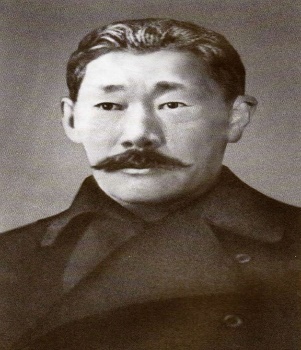 Цель урока: раскрытие выдающегося вклада великого просветителя, поэта А.Е. Кулаковского в духовное и экономическое развитие Якутии.Задачи урока: - раскрытие значения трудов А.Е. Кулаковского в судьбе народов Якутии;- содействие расширению кругозора учащихся;- содействие развитию чувств патриотизма, гражданственности у школьников.Оборудования: портрет А.Е. Кулаковского, выставка книг А.Е. Кулаковского и других авторов о Кулаковском, презентация «Жизнь и творчество Кулаковского»План урока: 1. Орг. момент. Вступительная часть2. Игра – соревнование3. Подведение итогов. РефлексияХод урока:I этап урока: Орг. момент. Вступительное слово учителя.Урок начинается  с вопросов о личности А. Кулаковского, о том, что знают обучающиеся о нем. Ставится цель урока: знакомство с выдающимся сыном якутского народа. Рассказ сопровождается показом презентации. Ученики увлечены рассказом и показом.   Сегодня проводим урок – повторение по теме «А.Е. Кулаковский – великий просветитель и патриот народа саха». А.Е. Кулаковский для якутского народа имеет непреходящее значение и оказывает благотворное влияние на его интеллектуальное развитие. И потому при тоталитарном режиме вокруг его имени шла широкая политическая борьба. Сначала ознакомимся с историей жизни этого великого человека.Выступление ученика с помощью компьютерной презентации Power Point.История жизни А.Е. Кулаковского:Родился 16 марта 1877 года в месности Учай с. Жехсогон Таттинского улуса (района).В 1890 году закончил 4 класса Чурапчинской школы.В этом же году поступил в реальное училище города Якутска.В 1897 году работал помощником писаря в управе улуса. В 1900 г. написал стихотворение "Заклинание Байаная", считающееся первым произведением якутской письменной культуры.В 1905 году начал работу по сбору фольклорного материала.В 1912 году преподавал математику и физику в школе города Вилюя.С 1920 года работал в управлении образования города Якутска.В 1924-25 гг. вышли 2 тома его произведений под названием Песни-стихи.В декабре 1925 года А.Кулаковский выехал делегатом от Якутской АССР на Первый тюркологической съезд в Баку, но в пути заболел и умер в Москве 6 июня 1926 г.В 1992 году учреждена Государственная премия имени А. Е. Кулаковского за выдающуюся подвижническую общественную деятельность по возрождению духовной культуры народов Якутии.Именем А. Е. Кулаковского названы многие учебно-образовательные учреждения и культурные центры в городах и улусах РС (Я). В г.Якутске открыт памятник великому поэту и просветителю.Творчество Кулаковского делится на 3 периода:1. 1900-1908 гг. - начало творчества, в этот период были написаны ранние произведения поэта.2. 1909-1916 гг. - были написаны основные философские произведения, это - пик его творчества.3. 1923-1925 гг. - творчество писателя в советские годы.Основные произведения:1 период: „Благословение Байаная“ (1900), „Скупой богач“ (1907).2 период: „Дары Лены“ (1909), „Сон шамана“ (1910), „Спор разума с сердцем“ (1912), „Благопожелание среднему поколению“ (1912).3 период: „Самолет“ (1925), „Армия заснеженной страны“ („Красная Армия“) (1924), „Приход лета“ (1924).  II этап урока.  Учитель: Итак, приступаем к основной части нашего урока. И  прочитаем несколько отрывок из  произведений Кулаковского и сделаем анализ этих произведений. Одна из тем, которая волновала Кулаковского на протяжении всей жизни, - это красота родной природы, такая уязвимая и беззащитная. Место человека в ней, женская красота. Есть у него поэма «Красивая девушка».  Эстетический идеал поэта раскрыт в поэме «Красивая девушка» (1910). По его мнению, ослепительная девушка Айталын Куо – это дар богов людям среднего мира. Она сравнима лишь с душой земли — с ее богиней. Внешней красоте девушки соответствует ее духовный мир. Она умна, добра, здорова, с чувством человеческого достоинства. Невиданная красота девушки оказывает на окружающих облагораживающее воздействие.

^ Если кто окажется рядом

С красотой этой девушки несравненной,

Все нечистые мысли свои теряет,

Только чистые помыслы остаются…

Если кто окажется рядом,

То из грешника в ангела превратится,

Что такое свет, он поймет впервые,

О добре задумается впервые,

Красоты насмотрится он впервые...

Эта поэма — воплощение идеи «красоты, спасающей мир», благословенной «на веки вечные».В литературном наследии А.Е.Кулаковского есть ряд произведений, обоснованно выделяемых исследователями как философская лирика. В своих произведениях поэт затрагивает вопрос о смысле человеческой жизни. Так, в стихотворении «Обездоленный еще до рождения» (1913 г.) спорят муж и жена, только что зачавшие ребенка. Отец перебирает разные возможные варианты: пусть его сын будет сильным и могучим, красивым и умным, удачливым и богатым, способным улучшить жизнь области. Любящая мать, однако, опасаясь, что сильному, красивому, умному, образованному сыну будут грозить опасности и всякие неприятности, хочет, чтобы он был всю жизнь рядом с ними, обеспечил им спокойную старость. Ради этого она согласна даже пожертвовать всем: «только он был бы жив, не умер бы от хвори», а так пусть он будет «ростом не велик, видом неказист, кожей не бел, не чист, умом туповат, смекалкой не тороват, не востер, не горазд ..“. В итоге - проживший такую жизнь их сын жалуется, что из-за предназначения родителей, он влачит никчемное существование:

Так и родился:

Ни то ни се,

Ни рыба ни мясо,

Ни здоров ни болен,

Еще до рождения обездолен.

Живу, небо копчу,

Землю загрязняю,

Якутию засоряю,

Лучшего не ищу,

Только имя человеческое напрасно ношу,

А слова сказать захочу

Как комар пропищу.

Здесь четко прослеживается резкое осуждение Кулаковского такого существования человека на земле.Заключение урока: А.Е.Кулаковский хотел немного: чтобы его народ жил со всеми в мире и дружбе, чтобы всегда помнил себя, хранил свой язык, традиции, неповторимую культуру. Чтобы не отставал от развития цивилизованных народов, был равным с ними во всем и даже первым. Его идеи и заветы для нас не знают границ во времени. Будем же достойными его приемниками.III этап урока: рефлексия, подведение итогов. Список литературы:
1 Кулаковский А. Е. Наступление лета. Стихи и проза. Избран.соч. / Пер. с якут. В. Солоухина и С. Поделкова. / Вступит. статья В. Кочеткова. — М.: Современник, 1986. — 383 с., ил.

2. Николаев М. Е. Кулаковский А. Е. — мыслитель-патриот народа Саха // Полярная звезда. —2002. - № 2. — с. 4— 17

3. Бурцев А. Поэтическое наследие А. Е. Кулаковского // Полярная звезда. — 2002. - №3. — с. 4 —17.

4. Тобуроков Н. Предназначение // Полярная звезда. — 2002. - №3 - с.89—92.